§5-712.  Individuals subject to guardianship; guardian ad litem costs1.  Guardian ad litem, other special costs.  The costs of the guardian ad litem or any other special costs may be paid by the Department of Health and Human Services, within the limits of the department's budget, when:A.  A person is in need of protective services and:(1)  A guardian ad litem is appointed under the provisions of this Code; or(2)  A court incurs special costs in a proceeding concerning the person; and  [PL 2017, c. 402, Pt. A, §2 (NEW); PL 2019, c. 417, Pt. B, §14 (AFF).]B.  Appointment of a public guardian or conservator is sought or the person, within 3 months prior to the filing of the petition:(1)  Is or has been a client of the Department of Health and Human Services; or(2)  Has received services from a worker from the Department of Health and Human Services.  [PL 2017, c. 402, Pt. A, §2 (NEW); PL 2019, c. 417, Pt. B, §14 (AFF).][PL 2017, c. 402, Pt. A, §2 (NEW); PL 2019, c. 417, Pt. B, §14 (AFF).]2.  Payment of costs.  The Department of Health and Human Services is not liable for the costs set out in subsection 1 if the department can demonstrate that the person has assets against which the costs may be assessed or that another more appropriate funding source is available and subject to the court's jurisdiction.[PL 2017, c. 402, Pt. A, §2 (NEW); PL 2019, c. 417, Pt. B, §14 (AFF).]SECTION HISTORYPL 2017, c. 402, Pt. A, §2 (NEW). PL 2017, c. 402, Pt. F, §1 (AFF). PL 2019, c. 417, Pt. B, §14 (AFF). The State of Maine claims a copyright in its codified statutes. If you intend to republish this material, we require that you include the following disclaimer in your publication:All copyrights and other rights to statutory text are reserved by the State of Maine. The text included in this publication reflects changes made through the First Regular and First Special Session of the 131st Maine Legislature and is current through November 1. 2023
                    . The text is subject to change without notice. It is a version that has not been officially certified by the Secretary of State. Refer to the Maine Revised Statutes Annotated and supplements for certified text.
                The Office of the Revisor of Statutes also requests that you send us one copy of any statutory publication you may produce. Our goal is not to restrict publishing activity, but to keep track of who is publishing what, to identify any needless duplication and to preserve the State's copyright rights.PLEASE NOTE: The Revisor's Office cannot perform research for or provide legal advice or interpretation of Maine law to the public. If you need legal assistance, please contact a qualified attorney.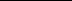 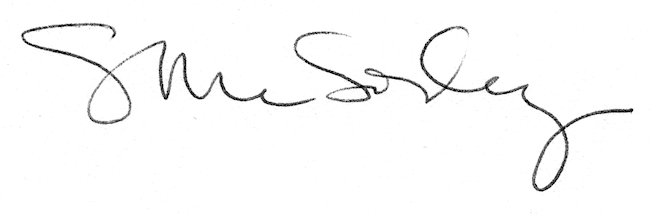 